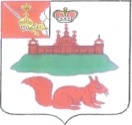 МУНИЦИПАЛЬНОЕ СОБРАНИЕКИЧМЕНГСКО-ГОРОДЕЦКОГО МУНИЦИПАЛЬНОГО РАЙОНА ВОЛОГОДСКОЙ ОБЛАСТИРЕШЕНИЕс. Кичменгский ГородокО внесении изменений в решение Муниципального Собрания от 23.11.2016 № 298Муниципальное Собрание РЕШИЛО:Внести в решение Муниципального Собрания Кичменгско-Городецкого муниципального района от 23.11.2016  № 298 «О внесении изменений в решение Муниципального Собрания от 15.09.2005  № 99 «О введении на территории Кичменгско-Городецкого муниципального района системы налогообложения в виде единого налога на вмененный доход для отдельных видов деятельности» изменения, изложив приложения 1 и 2 к решению в новой редакции, согласно приложениям 1 и 2 к настоящему решению.Настоящее решение вступает в силу с 1 января 2017 года.Настоящее решение подлежит официальному опубликованию в газете «Заря Севера» и размещению на официальном сайте Кичменгско-Городецкого муниципального района в информационно-телекоммуникационной сети «Интернет».Глава района                                                                                            Л.Н.ДьяковаПриложение 1к решению Муниципального СобранияКичменгско-Городецкого муниципального районаот 26.12.2016 № 320ВИДЫПРЕДПРИНИМАТЕЛЬСКОЙ ДЕЯТЕЛЬНОСТИ, В ОТНОШЕНИИКОТОРЫХ ВВОДИТСЯ ЕДИНЫЙ НАЛОГ НА ВМЕНЕННЫЙ ДОХОДСистема налогообложения в виде единого налога на вмененный доход для отдельных видов деятельности на территории Кичменгско-Городецкого муниципального района применяется в отношении следующих видов предпринимательской деятельности:1) Оказания бытовых услуг. Коды видов деятельности в соответствии с Общероссийским классификатором видов экономической деятельности и коды услуг в соответствии с Общероссийским классификатором продукции по видам экономической деятельности, относящихся к бытовым услугам, определяются Правительством Российской Федерации, в том числе:1.1 Ремонт, окраска и пошив обуви (код по ОКВЭД 15.20.5, 95.23);1.2 Ремонт и пошив швейных, меховых и кожаных изделий, головных уборов и изделий текстильной галантереи, ремонт, пошив и вязание трикотажных изделий (код по ОКВЭД 13.92.2, 13.99.4, 14.11.2, 14.12.99.200, 14.13.3, 14.14.4, 14.19.5, 14.20.2, 14.31.2, 14.39.2, 95.29.1, 95.29.11, 95.29.12, 95.29.13);1.3 Ремонт и техническое обслуживание бытовой радиоэлектронной аппаратуры, бытовых машин и бытовых приборов, ремонт и изготовление металлоизделий (код по ОКВЭД  25.50.1, 25.61, 25.62, 25.99.3, 32.12.6, 32.13.2, 33.12, 33.19, 43.22, 95.11, 95.12, 95.21, 95.22, 95.22.1, 95.22.2, 95.25, 95.25.1, 95.25.2, 95.29, 95.29.4, 95.29.41, 95.29.42, 95.29.43, 95.29.5, 95.29.6, 95.29.7, 95.29.9);1.4 Стирка и химическая чистка текстильных и меховых изделий (код по ОКВЭД 96.01);1.5 Услуги фотоателье, фото- и кинолабораторий, транспортно-экспедиторские услуги (код по ОКВЭД 01.61, 10.11.4, 10.13.2, 10.31, 10.41, 10.61.2, 10.61.3, 13.10.9, 16.24, 16.29.3, 18.14, 23.70.2, 33.13, 47.78.22, 58.19, 74.10, 74.20, 74.30, 95.29.2, 95.29.3); 1.6 Услуги бань, душевых и саун, парикмахерские и косметические услуги, услуги предприятий по прокату, ритуальные, обрядовые услуги (код по ОКВЭД 32.99, 74.30, 77.11, 77.12, 77.21, 77.22, 77.29, 77.29.1, 77.29.2, 77.29.3, 77.29.9, 77.31, 77.33, 77.33.1, 77.33.2, 81.21.1, 81.29.1, 81.29.2, 81.29.9, 81.30, 82.19, 88.10, 88.91, 93.29.3, 93.29.9, 96.02, 96.02.1, 96.02.2, 96.03, 96.04, 96.09);Изготовление и ремонт мебели (код по ОКВЭД 31.02.2, 31.09.2, 95.24, 95.24.1, 95.24.2);Ремонт и строительство жилья и других построек (код по ОКВЭД  41.10, 41.20, 42.21, 43.21, 43.29, 43.31, 43.32, 43.32.1, 43.32.2, 43.32.3, 43.33, 43.34, 43.34.1, 43.34.2, 43.39, 43.91, 43.99, 81.22); 1.9 Техническое обслуживание и ремонт автотранспортных средств (код по ОКВЭД 33.15, 38.32, 45.20, 45.20.1, 45.20.2, 45.20.3, 45.20.4, 45.40.5);2) Оказания ветеринарных услуг;3) Оказания услуг по предоставлению во временное владение (в пользование) мест для стоянки автомототранспортных средств, а также по хранению автомототранспортных средств на платных стоянках (за исключением штрафных автостоянок);4) Оказания автотранспортных услуг по перевозке пассажиров и грузов, осуществляемых организациями и индивидуальными предпринимателями, имеющими на праве собственности или ином праве (пользования, владения и (или) распоряжения) не более 20 транспортных средств, предназначенных для оказания таких услуг;5) Розничной торговли, осуществляемой через магазины и павильоны с площадью торгового зала по каждому объекту организации торговли не более 150 квадратных метров. Розничная торговля, осуществляемая через магазины и павильоны с площадью торгового зала по каждому объекту организации торговли более 150 квадратных метров, признается видом предпринимательской деятельности, в отношении которого единый налог не применяется;6) Розничной торговли, осуществляемой через объекты стационарной торговой сети, не имеющей торговых залов, а также объекты нестационарной торговой сети;7) Оказания услуг общественного питания, осуществляемых через объекты организации общественного питания с площадью зала обслуживания посетителей не более 150 квадратных метров по каждому объекту организации общественного питания. Оказание услуг общественного питания, осуществляемых через объекты организации общественного питания с площадью зала обслуживания посетителей более 150 квадратных метров по каждому объекту организации общественного питания, признается видом предпринимательской деятельности, в отношении которого единый налог не применяется;8) Оказания услуг общественного питания, осуществляемых через объекты организации общественного питания, не имеющие зала обслуживания посетителей;9) Распространения наружной рекламы с использованием рекламных конструкций;10) Размещения рекламы с использованием внешних и внутренних поверхностей транспортных средств;11) Оказания услуг по временному размещению и проживанию организациями и предпринимателями, использующими в каждом объекте предоставления данных услуг общую площадь помещений для временного размещения и проживания не более 500 квадратных метров;12) Оказания услуг по передаче во временное владение и (или) в пользование торговых мест, расположенных в объектах стационарной торговой сети, не имеющих торговых залов, объектов нестационарной торговой сети, а также объектов организации общественного питания, не имеющих зала обслуживания посетителей;13) Оказания услуг по передаче во временное владение и (или) в пользование земельных участков для размещения объектов стационарной и нестационарной торговой сети, а также объектов организации общественного питания.14) Оказания услуг по ремонту, техническому обслуживанию и мойке автомототранспортных средств.Приложение 2к решению Муниципального СобранияКичменгско-Городецкого муниципального районаот 26.12.2016 г. № 320ЗНАЧЕНИЯКОЭФФИЦИЕНТА К2, ИСПОЛЬЗУЕМЫЕ ДЛЯ РАСЧЕТА СУММЫЕДИНОГО НАЛОГА НА ВМЕНЕННЫЙ ДОХОД ДЛЯ ОТДЕЛЬНЫХ ВИДОВ ДЕЯТЕЛЬНОСТИ____________________________<*> Численность населения определяется в соответствии со статистическим сборником Территориального органа Федеральной службы государственной статистики по Вологодской области "Населенные пункты Вологодской области" (Вологда, 2012).Отнесение к городам областного или районного значения определяется по официальному справочнику "Вологодская область. Административно-территориальное устройство на 1 января 2000 года" (Вологда, 2001).<**> Использовано распоряжение Правительства Российской Федерации от 24 ноября 2016г. №2496-р «Об утверждении кодов видов экономической деятельности и кодов услуг, относящихся к бытовым услугам, в целях применения Налогового кодекса РФ».Для налогоплательщиков, осуществляющих три и более вида бытовых услуг, при условии документального подтверждения факта оказания каждого вида услуг применять произведение значения коэффициента К2, определенного в графе 2 таблицы, и 0.9.<***> Для налогоплательщиков, осуществляющих розничную торговлю через объекты стационарной торговой сети, имеющие торговые залы, и (или) оказывающих услуги общественного питания в столовых при общеобразовательных учреждениях в населенных пунктах с численностью населения:до 100 человек включительно - применять значение коэффициента К2, равное 0.005;от 101 до 250 человек включительно - применять значение коэффициента К2, равное 0.02.Численность населения населенных пунктов района определяется в соответствии со статистическим сборником Вологодского областного комитета государственной статистики "Населенные пункты Вологодской области. Итоги Всероссийской переписи населения 2010 года".от26.12.2016№320Виды предпринимательской деятельностиЗначение коэффициента К2<*>Розничная торговля, осуществляемая через магазины и павильоны с площадью торгового зала по каждому объекту организации торговли не более 150 квадратных метровРозничная торговля, осуществляемая через магазины и павильоны с площадью торгового зала по каждому объекту организации торговли не более 150 квадратных метров- торговля продовольственными товарами и товарами смешанного ассортимента <***>0,36- торговля непродовольственными товарами <***>0,36Розничная торговля, осуществляемая через объекты стационарной торговой сети, не имеющие торговых залов, а также через объекты нестационарной торговой сетиРозничная торговля, осуществляемая через объекты стационарной торговой сети, не имеющие торговых залов, а также через объекты нестационарной торговой сети- розничная торговля, осуществляемая через объекты стационарной торговой сети, не имеющие торговых залов, а также через объекты нестационарной торговой сети, площадь торгового места в которых не превышает 5 квадратных метров0,36- розничная торговля, осуществляемая через объекты стационарной торговой сети, не имеющие торговых залов, а также через объекты нестационарной торговой сети, площадь торгового места в которых превышает 5 квадратных метров0,363. Разносная и развозная розничная торговля (за исключением торговли подакцизными товарами, лекарственными препаратами, изделиями из драгоценных камней, оружием и патронами к нему, меховыми изделиями и технически сложными товарами бытового назначения)0,36Оказание услуг общественного питанияОказание услуг общественного питания- оказание услуг общественного питания через объект организации общественного питания, имеющий зал обслуживания посетителей:ресторан, баркафе, закусочнаястоловая <***>0,3- оказание услуг общественного питания через объект организации общественного питания, не имеющий зала обслуживания посетителей (за исключением торговых автоматов)0,3 Оказание бытовых услуг <**> Оказание бытовых услуг <**>- Ремонт, окраска и пошив  обуви (код по ОКВЭД 15.20.5, 95.23)0,1- Ремонт и пошив швейных, меховых и кожаных изделий, головных уборов и изделий текстильной галантереи, ремонт, пошив и вязание трикотажных изделий (код по ОКВЭД 13.92.2,  13.99.4, 14.11.2, 14.12.99.200, 14.13.3, 14.14.4, 14.19.5, 14.20.2, 14.31.2, 14.39.2, 95.29.1, 95.29.11, 95.29.12, 95.29.13)0,1- Ремонт и техническое обслуживание бытовой радиоэлектронной аппаратуры, бытовых машин и бытовых приборов  (код по ОКВЭД  33.12, 33.19, 43.22, 95.11, 95.12, 95.21, 95.22, 95.22.1, 95.22.2, 95.25.1, 95.29,   95.29.5, 95.29.6, 95.29.7, 95.29.9)0,1- Ремонт и изготовление ювелирных изделий (код по ОКВЭД 32.12.6, 32.13.2, 95.25.2) 0,2- Ремонт и изготовление металлоизделий (код по ОКВЭД 25.50.1, 25.61, 25.62, 25.99.3, 95.29.4, 95.29.41, 95.29.42, 95.29.43)0,2- Услуги фотоателье, фото- и кинолабораторий (код по ОКВЭД 33.13, 74.20) 0,1- Стирка и химическая чистка текстильных и меховых изделий, услуги бань, душевых, прачечных. (код по ОКВЭД 96.01, 96.04)0,1- Услуги предприятий по прокату (код по ОКВЭД 77.11, 77.12, 77.21, 77.22, 77.29, 77.29.1, 77.29.2, 77.29.3, 77.29.9, 77.31, 77.33, 77.33.1, 77.33.2).0,1- Предоставление парикмахерских услуг (код по ОКВЭД 96.02, 96.02.1). 0,3-Предоставление косметических услуг парикмахерскими и салонами красоты (код по ОКВЭД 96.02.2).  0,2- Изготовление и ремонт мебели (код по ОКВЭД 31.02.2, 31.09.2, 95.24, 95.24.1, 95.24.2).0,35- Ремонт и строительство жилья и других построек (код по ОКВЭД  41.10, 41.20, 42.21, 43.21, 43.29, 43.31, 43.32, 43.32.1, 43.32.2, 43.32.3, 43.33, 43.34, 43.34.1, 43.34.2,  43.39, 43.91, 43.99, 81.22).0,35- Граверные работы по металлу, стеклу, фарфору, дереву, керамике (код по ОКВЭД 96.09)0,2- Ритуальные услуги (код по ОКВЭД 32.99, 96.03). 0,5- Прочие услуги (код по ОКВЭД  01.61, 10.11.4, 10.13.2, 10.31, 10.41, 10.61.2, 10.61.3, 13.10.9, 13.30.3, 16.24, 16.29.3, 18.14, 23.70.2, 47.78.22, 58.19, 74.10, 74.30, 81.21.1, 81.29.1, 81.29.2, 81.29.9, 81.30, 82.19, 88.10, 88.91, 93.29.3, 93.29.9, 95.29.2, 95.29.3)0,1Оказания автотранспортных услуг по перевозке пассажиров и грузов, осуществляемых организациями и индивидуальными предпринимателями, имеющими на праве собственности или ином праве (пользования, владения и (или) распоряжения) не более 20 транспортных средств, предназначенных для оказания таких услугОказания автотранспортных услуг по перевозке пассажиров и грузов, осуществляемых организациями и индивидуальными предпринимателями, имеющими на праве собственности или ином праве (пользования, владения и (или) распоряжения) не более 20 транспортных средств, предназначенных для оказания таких услуг- перевозки пассажиров легковыми автомобилями1,0- перевозка пассажиров:микроавтобусамиавтобусами1,00,2- грузовые перевозки1,0Распространение и размещение наружной рекламы с использованием рекламных конструкцийРаспространение и размещение наружной рекламы с использованием рекламных конструкций- распространение наружной рекламы с использованием рекламных конструкций (за исключением рекламных конструкций с автоматической сменой изображения и электронных табло)0.15- распространение наружной рекламы с использованием рекламных конструкций с автоматической сменой изображения, а также с использованием электронных табло0.2- размещение рекламы с использованием внешних и внутренних поверхностей транспортных средств0.2Другие виды услугДругие виды услуг- оказание услуг по ремонту, техническому обслуживанию и мойке автомототранспортных средств (код по ОКВЭД 33.15, 38.32, 45.20, 45.20.1, 45.20.2, 45.20.3, 45.20.4, 45.40.5)1,0- оказание услуг по предоставлению во временное владение (в пользование) мест для стоянки автомототранспортных средств, а также по хранению автомототранспортных средств на платных стоянках (за исключением штрафных автостоянок)1,0- оказание ветеринарных услуг0,1- оказание услуг по временному размещению и проживанию0,38- оказание услуг по передаче во временное владение и (или) пользование торговых мест, расположенных в объектах стационарной торговой сети, не имеющих торговых залов, объектов нестационарной торговой сети, а также объектов организации общественного питания, не имеющих залов обслуживания посетителей, если площадь каждого из них:      не превышает 5 квадратных метров      превышает 5 квадратных метров0,30,3- оказание услуг по передаче во временное владение и (или) в пользование земельных участков для размещения объектов стационарной и нестационарной торговой сети, а также объектов организации общественного питания, если площадь земельного участка:      не превышает 10 квадратных метров       превышает 10 квадратных метров1,01,0